PENERAPAN MODEL PEMBELAJARAN PROBLEM BASED LEARNING UNTUK MENINGKATKAN KERJASAMA SISWA KELAS IV PADA PEMBELAJARAN TEMATIK(Penelitian Tindakan Kelas Pada Tema Indahnya Kebersamaan  Sub Tema Keberagaman Budaya Bangsaku Pembelajaran 5 Di Kelas IV SDN Karya Mulya 1 Kota Cirebon )SKRIPSIDiajukan untuk Memenuhi Salah Satu Syarat Memperoleh Gelar Sarjana Pendidikan Guru Sekolah Dasar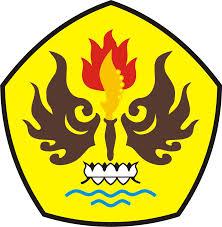 Oleh Dian Nurdiani105060275PROGRAM STUDI PENDIDIKAN GURU SEKOLAH DASARFAKULTAS KEGURUAN DAN ILMU PENDIDKANUNIVERSITAS PASUNDAN BANDUNG 2014